Biyolojik mücadele devamı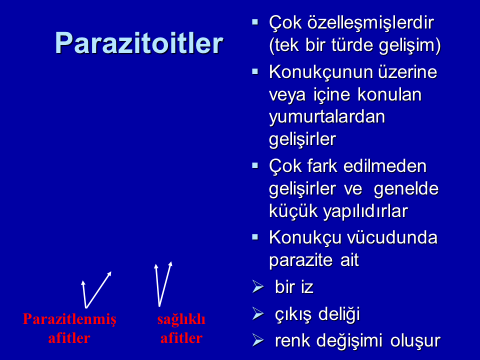 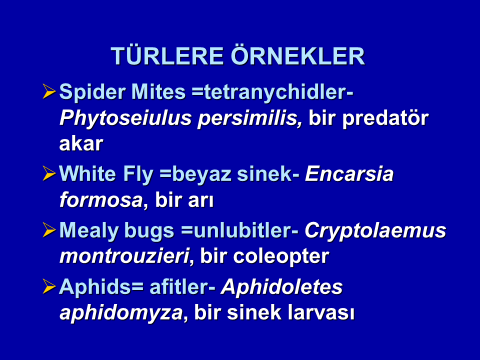 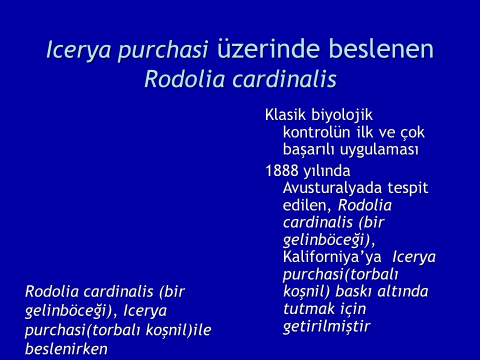 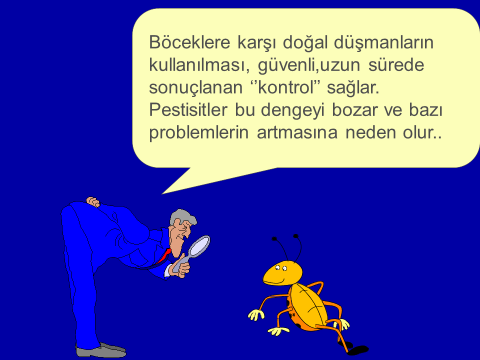 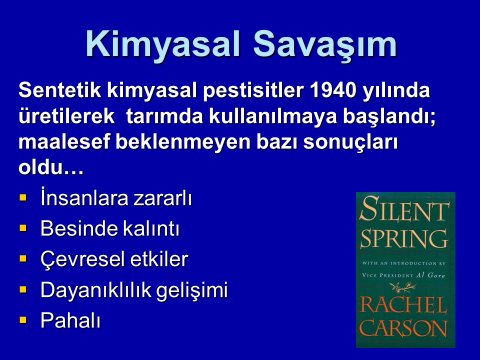 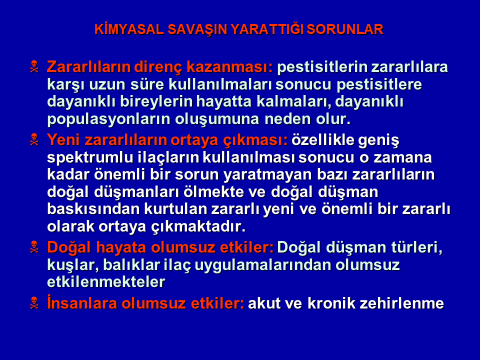 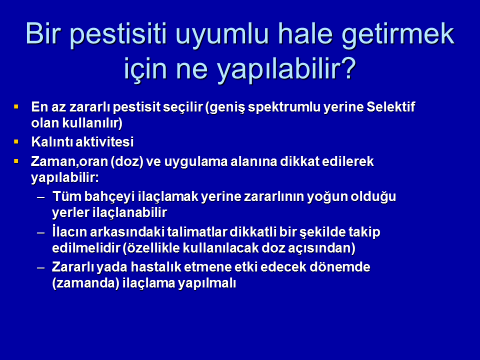 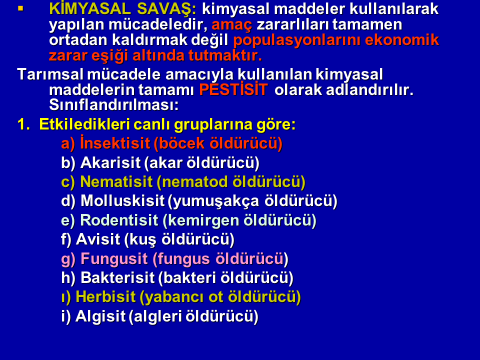 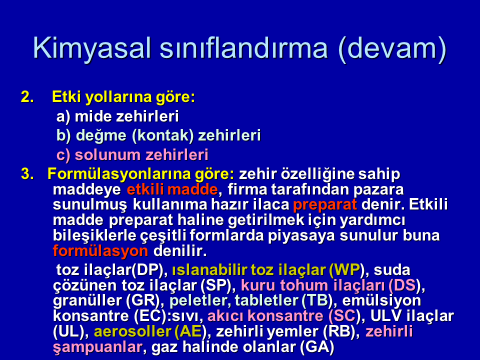 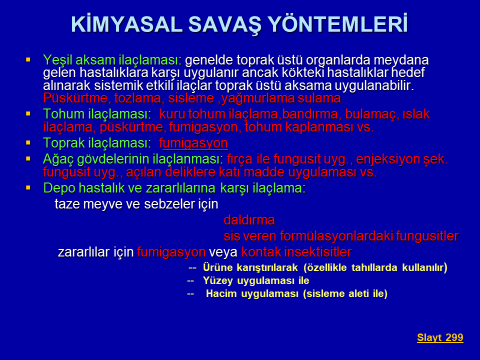 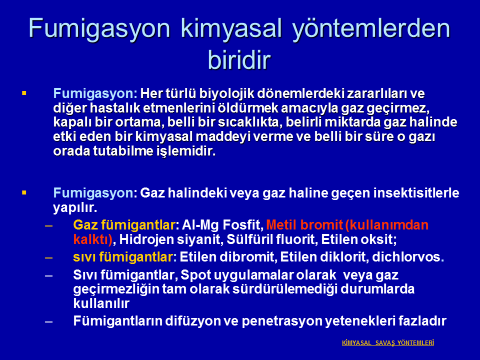 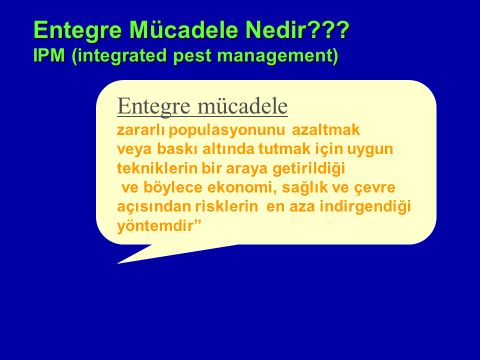 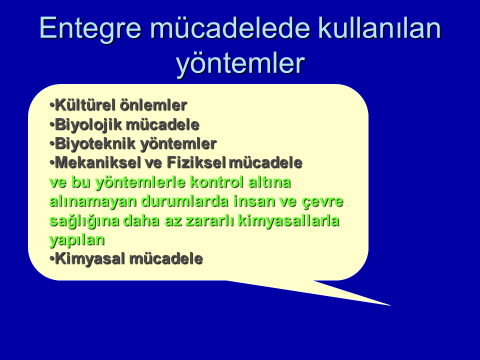 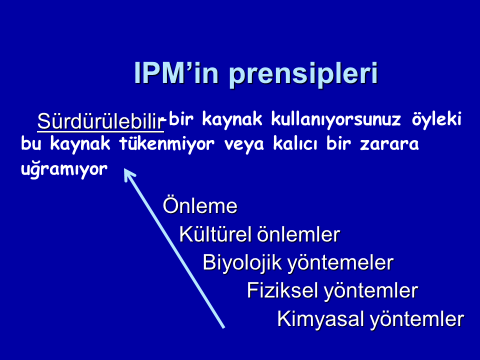 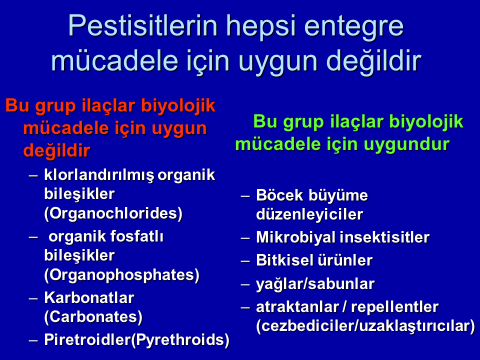 